Linear Relations Lesson #5Which table shows a linear relation  (graph would be a straight line)?A
BCDWhat is the initial value for each table?  A: _________	B: _________	C: __________	D: ___________Why is table C different than the other tables? _______________What is the rate of change for the following table?  A:  _____________	B:  ________________	D: ________________Why is finding the rate of change for C different than the others? _________________________________________________________________Which rates of change are positive?  _________  Why are they positive?  _________________________________________________Which rates of change are negative?  ___________ Why are they negative? __________________________________________________
Graph the three linear relations.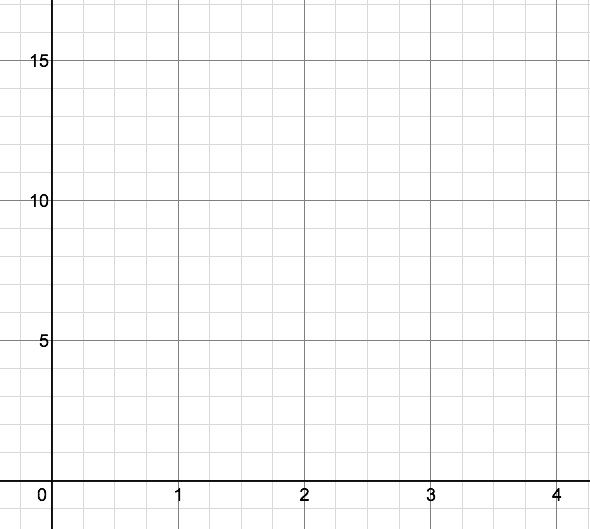 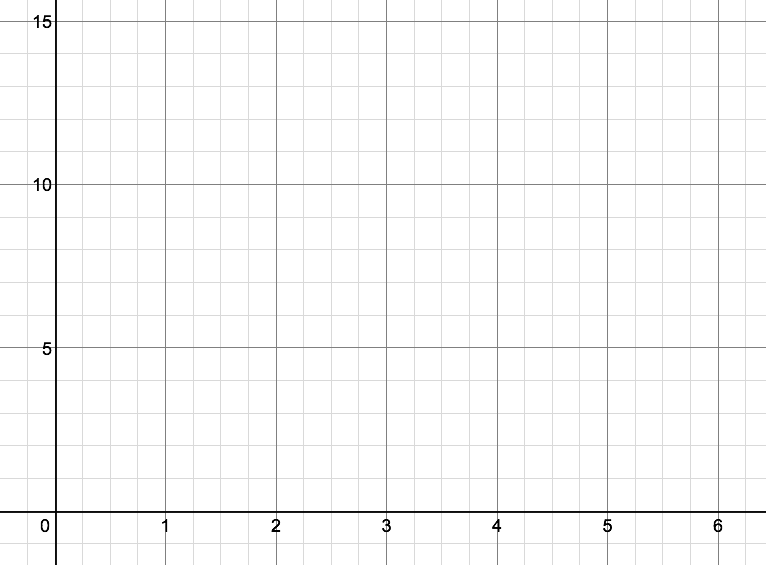 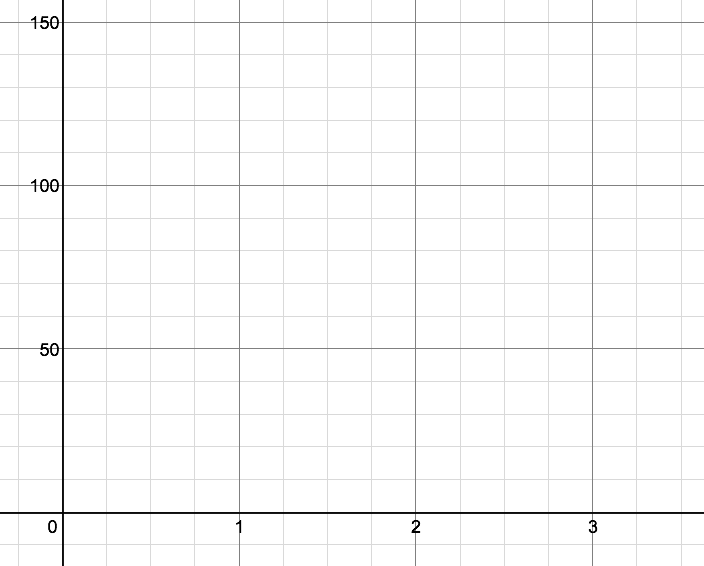 What is true about the graph of a relationship with a positive rate of change?  ________________________________________What is true about the graph of a relationship with a negative rate of change?  _______________________________________Direct Variation vs. Partial VariationDirect Variation is when the graph goes through (0,0).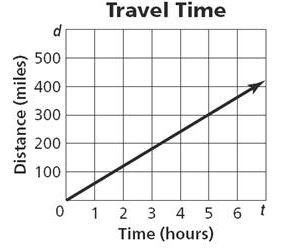 Partial Variation is when the graph does not go through (0,0).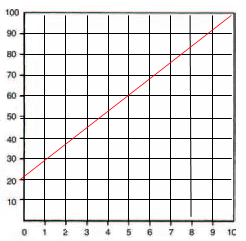 Number of KilometerskCost ($)C15210315420Number of hourshDistance (km) D090120022803340Number of daysdHeight of Plant (mm)H002448612Number of WeekswBank BalanceB01401100260320